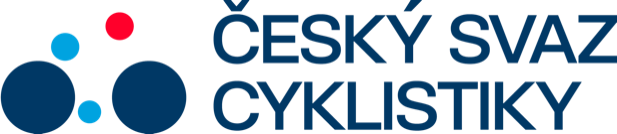 Nominační kritéria Reprezentace MTB 2022 pro výjezd k závodům: MS, ME, SP XCO, štafeta,Akademické MS, MS XCM, MS a ME XCE, XCC, MS a ME eBikeMuži Elite (uzávěrka nominace: MS 1.8.2022, ME 1.8.2022)závodníci, kteří se umístili na MS, SP, ME XCO v kat. Elite, sezóny 2021/2022 do 16. místanejlepší umístění v závodech SP v sezóně 2022nejlepší umístění v závodech kat. C1 (ČP)aktuální ranking UCI(pokud závodník nesplní bod číslo 1., bude nominace posuzována jako komplexní záležitost všech výše uvedených kritérií.V případě nominační shody bude přihlíženo zejména ke vzájemným soubojům v rámci závodů SP a ČP 2022)Ženy Elite (uzávěrka nominace: MS 1.8.2022, ME 1.8.2022)závodnice, které se umístily na MS, SP, ME XCO v kat. Elite, sezóny 2021/2022 do 16. místanejlepší umístění v závodech SP v sezóně 2022nejlepší umístění v závodech kat. C1 (ČP)aktuální ranking UCI(pokud závodnice nesplní bod číslo 1., bude nominace posuzována jako komplexní záležitost všech výše uvedených kritérií.V případě nominační shody bude přihlíženo zejména ke vzájemným soubojům v rámci závodů SP a ČP 2022)Muži U23 (uzávěrka nominace: MS 1.8.2022, ME 13.6.2022)nejlepší umístění v závodech SP v sezóně 2022nejlepší umístění v závodech kat. C1 (ČP)aktuální ranking UCI(nominace bude posuzována jako komplexní záležitost všech výše uvedených kritérií. V případě nominační shody bude přihlíženo zejména ke vzájemným soubojům v rámci závodů SP a ČP 2022)Ženy U23 (uzávěrka nominace: MS 1.8.2022, ME 13.6.2022)nejlepší umístění v závodech SP v sezóně 2022nejlepší umístění v závodech kat. C1 (ČP)aktuální ranking UCI(nominace bude posuzována jako komplexní záležitost všech výše uvedených kritérií. V případě nominační shody bude přihlíženo zejména ke vzájemným soubojům v rámci závodů SP a ČP 2022)Junioři / juniorky (uzávěrka nominace: MS 1.8.2022, ME 13.6.2022)Nominací získá závodník či závodnice s nejnižším součtem výsledků v níže uvedených závodech.V případě bodové shody rozhoduje o nominaci vzájemné pořadí v posledním závodě.Reprezentační trenér má právo udělit nominační místo jezdcům, kteří v sezóně 2021 – 2022 prokázali mezinárodně výborné výkony a jejich nominační část sezóny byla ovlivněna zraněním.Jako hlavní nominační závody pro ME/MS 2022 v kategorii junior budou posuzovány výsledky těchto závodů:ČP 2022 (Brno, Město Touškov, Zadov, Bedřichov)JWS Albstadt (GER), 6. – 8. 5.3. JWS NMNM (ČR) 13. – 15.5.4. MČR Stupno  21. – 24.7. Nominace juniorů k oficiálním výjezdům reprezentace 2022 na závody JWS:1. JWS Albstadt (GER), 6. – 8.5.umístění v závodech ČP 2021 (Brno, Město Touškov)2. JWS NMNM (ČR) 13. – 15.5.umístění v závodech ČP 2021 (Brno, Město Touškov)umístění v závodech JWS Albstadt (GER), 6. – 8.5.3. JWS bude upřesněnoumístění v závodech ČP 2022 umístění v závodech JWS Albstadt, NMNMŠtafeta MS,ME XCO Muži/Ženy/U23/junior (uzávěrka nominace: MS 1.8.2022, ME 13.6.2022)1. závodníci s prokazatelně rychlostními předpoklady doloženými v závodech XCO sezóny 2022(konečné složení štafety a obsazení úseků určuje reprezentační trenér dle osobního rozhodnutí)MS,ME XCE Muži/Ženy Elite, U23 (uzávěrka nominace: MS bude upřesněno, ME 13.6.2022)závodníci, kteří se umístili na MS, SP, ME XCC v kat. Elite, sezóny 2021/2022 do 16. místanejlepší umístění v závodech SP XCC v sezóně 2022nejlepší umístění v závodech kat. C1 (ČP)aktuální ranking UCI(pokud závodník nesplní bod číslo 1., bude nominace posuzována jako komplexní záležitost všech výše uvedených kritérií.V případě nominační shody bude přihlíženo zejména ke vzájemným soubojům v rámci závodů SP a ČP 2022)MS,ME XCE Muži/Ženy Elite, U23 (uzávěrka nominace: MS bude upřesněno, ME 13.6.2022)závodníci, kteří se umístili na ME v závodě XCE sezóny 2021/2022 do 10. místanejlepší umístění v závodech XCE v sezóně 2022nominace bude posuzována jako komplexní záležitost všech výše uvedených kritérií. V případě nominační shody bude přihlíženo zejména ke vzájemným soubojům v rámci závodů XCEúčast na MS XCE je možná pouze v režimu samoplátcejestliže nebude jezdec usilující o start na ME zařazen do nominace pro start v závodě ME XCO, bude jeho účast možnápouze v režimu samoplátceMS XCM Muži/Ženy Elite, U23 (uzávěrka nominace 1.9. 2022)závodníci, kteří se umístili na ME/MS/SP XCO, XCM sezóny 2021 - 2022 do 16. místazávodníci, kteří se umístili na ME XCM 2022 do 16. místavítěz MČR XCM 2022(V případě nominační shody bude přihlíženo zejména ke vzájemnému pořadí v rámci závodů sezóny 2022)Akademické MS Muži/ Ženy Elite, U23 (uzávěrka nominace: bude upřesněno v případě pořádání AMS 2022)závodníci, kteří se umístili na MS, SP, ME XCO v kat. Elite/U23, sezóny 2021/2022 do 16. místanejlepší umístění v závodech SP XCO v sezoně 2022nejlepší umístění v závodech kat. C1 (ČP)aktuální ranking UCI(pokud závodník nesplní bod číslo 1., bude nominace posuzována jako komplexní záležitost všech výše uvedených kritérií.V případě nominační shody bude přihlíženo zejména ke vzájemným soubojům v rámci závodů SP a ČP 2022)Závodníci (či jejich kluby), kteří usilují o nominaci na Akademickém MS, musí bez vyzvání informovat reprezentačního trenéra o studiu vysoké školy a předložit mu potvrzení o platném studiu v kalendářním roce 2022. Písemné potvrzení je potřeba odevzdat nejpozději do 30.4.2022.Muži/ženy Elite (uzávěrka nominace: MS 1.8.2022)závodníci, kteří se umístili na MS, SP, XCO v kat. Elite, sezóny 2021/2022 do 16. místanejlepší umístění v závodech SP XCO/eBike v sezóně 2022nejlepší umístění v závodech kat. C1 (ČP)pokud závodník nesplní bod číslo 1., bude nominace posuzována jako komplexní záležitost všech výše uvedených kritérií.V případě nominační shody bude přihlíženo zejména ke vzájemným soubojům v rámci závodů SP a ČP 2022jestliže nebude jezdec usilující o start na MS eBike zařazen do nominace pro start v závodě MS XCO, bude jeho účast možná pouze v režimu samoplátceObecná ustanovení:velikost nominační kvóty pro každý jednotlivý závod se řídí rozhodnutím Komise MTB a bude zveřejněno  nejpozději 14 dní před nominačním termínemreprezentační trenér může předložit Komisi MTB návrh na rozšíření nominační kvóty jednotlivých kategorií na základě mimořádných výsledků v závodech SP 2022reprezentační trenér má právo udělit výjimku z těchto pravidel a předložit Komisi MTB, v opodstatněném, odůvodněném a mimořádném případu, nominační návrh mimo uvedená kritérianominace bude platná až po schválení Komisí MTB ČSC a následně Prezidiem ČSCMgr. Viktor Zapletalreprezentační trenér ČR MTB XCO, XCE, XCM, eBike1. prosince 2021ČESKÝ SVAZ CYKLISTIKY / Federation Tcheque de CyclismeNad Hliníkem 4, Praha 5, 15000, Česká republikaIČO: 49626281Telefon: +420 257 214 613Mobil:   +420 724 247 702e-mail:  info@ceskysvazcyklistiky.czID datové schránky: hdj5ugx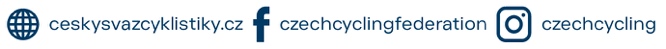 